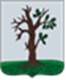 Российская ФедерацияБРЯНСКАЯ ОБЛАСТЬСОВЕТ НАРОДНЫХ ДЕПУТАТОВ СТАРОДУБСКОГО МУНИЦИПАЛЬНОГО ОКРУГАРЕШЕНИЕОт 24.01.2024г.№398   г. Стародуб       Заслушав и обсудив информацию начальника государственного казенного учреждения Брянской области "Стародубское районное управление сельского хозяйства " Пуздровой Галины Владимировны, Совет народных депутатов Стародубского муниципального округа решил:Информацию о ходе зимовки скота в хозяйствах Стародубского муниципального округа Брянской области и подготовке агропромышленного комплекса муниципального округа к проведению весенне- полевых работ принять к сведению (приложение №1).Настоящее решение вступает в силу с момента его официального опубликования.Глава Стародубского муниципального округа				                 Н.Н. ТамилинПриложение №1к решению Совета народных    депутатов  Стародубского муниципального округа Брянской        областиот 26.01.2024г. №398 О ходе зимовки скота в хозяйствах округа и подготовке агропромышленного комплекса Стародубского муниципального округак проведению весенне-полевых работ 2024 годаНа сегодняшний день на территории округа зимне-стойловое содержание скота осуществляют 9 хозяйств, из них 7 сельскохозяйственных предприятий и 2 крестьянско-фермерских хозяйства. В 7-ми хозяйствах округа скот находится на круглогодичном содержании в помещении.Прошедший 2023 год животноводы округа завершили достойно. По поголовью КРС молочного направления  и валовому производству молока мы первые в Брянской области. Хочется отметить, что  показатели по животноводству, доведенные до хозяйств округа, были выполнены. Для содержания животных в зимне-стойловый период было подготовлено достаточное количество помещений -108 единиц. Был проведен текущий ремонт, ряд помещений были побелены с привлечением подрядчиков.  Во всех  помещениях была проведена дезинфекция. Из расчета на 1 условную голову заготовлено кормов 37 ц к.ед. или 16,6 к.ед. на 1 условную голову в сутки. Хозяйств с низкой кормообеспеченностью в округе нет.На 01.01.2024 года поголовье скота составляло: КРС всего 22058 голов (+745) или 103,5%,   в том числе  коров 7819(+28), 504 (-635) голов свиней, лошадей 106 (-2) голов.     Лучше других положение с увеличением поголовья сложилось: в ООО «Красный Октябрь» +931 голов общего поголовья, в т.ч. коров на 294 головы. ООО «Русское молоко» увеличило общее поголовье на 712 голов, в том числе коров на 62 головы, на 107 годов рост поголовья фермерском хозяйстве Пашутко В.Н. и на 22 головы в хозяйстве Свистунова М.М.В прошедшем году получено телят 8979 голов (+307), том числе от коров 6088 голов (+308). На 100 коров получено 78 телят (+2 головы) к 2022 году. Процент ввода нетелей в основное стадо составил 34%, при плановом значении 25%.За истекший период зимне-стойлового содержания скота пало 15 голов новорожденных телят, за данный период прошлого года было 24 головы. Производство молока за истекший период составило 59,8 тысяч тонн, что на 4,4 тысячи тонн больше прошлого года или рост составил 108%. Объем производства молока по региону 270 тысяч тонн, пятая часть из которого вклад Стародубских животноводов. За год от одной фуражной коровы получено 7671 кг молока, что выше  2022 года на 362 кг. По области надой на корову 6500 кг.  Львиную долю молока в округе производит ООО «Красный Октябрь». Его производство составило 31,8 тысяч тонн или 53% от общего надоя. От одной коровы в хозяйстве получено 9010 кг (+3). Более 13 тысяч тонн молока получено в ООО «Русское молоко», при  продуктивности животных 7838 кг (+960). Растут объемы производства молока в хозяйстве индивидуального предпринимателя главы КФХ Свистунова М.М., где от одной коровы  получено 8679 кг(+34) молока. В ООО «Меленский картофель», несмотря на все трудности, удалось сохранить маточное поголовье  - 1030 голов, увеличить валовой надой до 6125 тонн (+125) и получить от одной Буренки 5946 кг (+121).В 2023 году было продано на переработку 56,5 тысяч тонн. Товарность составила 94,6%(+1,2). Основными покупателями сырья являются ТнВ «Сыр Стародубский», ОАО «Консервсушпрод», ОАО «БМК», ООО «Балтком Юни». Диапазон цен на молоко: от 27,27 ( без НДС) до 34,54 (без НДС) за кг.На сегодняшний день среднесуточный надой молока в хозяйствах округа 164,0 тонн (+2,5 т к 2023 г.), надой на корову в сутки 21(+0,3) кг. Товарность молока 94% (+3) .    В хозяйствах имеется жмых, шрот, патока, в достатке соль и мел. Упитанность скота средняя и вышесредняя. При хорошей погоде животные находятся на прогулке в загонах. Новорожденные телята находятся в домиках, в профилакториях и в телятниках, поятся 3 раза, в кормушках имеется сено, соль, комбикорм. Профилактические вакцинации проводятся ветеринарными специалистами согласно плана.Зимовка проходит удовлетворительно. Обеспеченность кадрами животноводства на начало зимовки составляет 90%. В хозяйствах отрасли трудится 367 человек: 136 доярок, 156 операторов по уходу за животными, 75 рабочих других профессий, обслуживающих отрасль животноводства. На сегодняшний день вакансии 26 единиц (12 доярок, 9 скотников, 3 зоотехника, 1 ветврач, 1 техник по искусственному осеменению).У аграриев нашего округа приближается самый ответственный период их хозяйственной деятельности – проведение весенне-полевых работ. На сегодняшний день основной задачей наших сельхозтоваропроизводителей является проведение в оптимальные агрономические сроки всего технологического процесса выращивания сельскохозяйственных культур. А целью администрации округа и управления сельского хозяйства – выполнение  индикаторов и  выполнение Соглашения, которые будут доведены. Хочется отметить, что все доведенные округу индикаторы производства продукции растениеводства в 2023 году были выполнены.Растениеводческую отрасль сельскохозяйственного производства ведут 82 хозяйств округа. Согласно предварительной структуре посевов, в текущем году площадь сельскохозяйственных культур в коллективных и фермерских хозяйствах округа составит 74,1 тысяча гектар (- 1,6 тыс. га) к 2023 году. До начала СВО хозяйства округа обрабатывали 81 тыс. га. На сегодняшний день в зоне «отчуждения» - 6,6 тысяч га (1,7 Меленский картофель, 1,5 ИП Гл КФХ Пашутко В.Н., БМК Мираторг 3,4 тыс. га). Площадь под озимыми зерновыми культурами 20,4 (+0,3) тысяча гектар. Преобладающей культурой у нас является озимая пшеница, ее площадь насчитывает 18,3 тысяч гектар. Озимая рожь занимает площадь 1,6 тысяч га, озимый тритикале – 0,5 тысяч га.  Кроме того, для подкормки животным, на зеленый корм посеяно 200 га озимых зерновых. На сегодняшний день судить о состоянии  озимых зерновых культур рано, так как  перепады температуры негативно влияют на их сохранность. Также в хозяйствах округа посеяно более 12 тыс. га озимого рапса, что на 1 тысячу гектар превышает уровень прошлого года, так как на сегодняшний день рапс является прибыльной и высокорентабельной культурой. Весенний сев, согласно структуре посевов, предстоит провести на площади 33,9 тысяч га. Под яровыми зерновыми культурами будет занято 13,2 тысяч га, что на 3,2 тысячи   ниже  уровня 2023 года. В разрезе культур это будет выглядеть следующим образом: овес – 2,4 тыс.  га (-0,4 тыс. га), кукуруза на зерно – 4,5 тыс. га  (-0,5 тысяч  га), яровая пшеница – 2,2 тыс. га (-2,3 т. га), ячмень -3,1 тыс. га (+0,4 тыс. га), зернобобовые культуры – 0,4 тыс. га (-0,4 тыс. га), гречиха 0,6 -  тысяч га, что на уровне 2023 года. Планируемая зерновая группа в целом по району составит 33,6 тысяч гектар  (-1,8 тыс. га) к 2023 году, где в удельном весе озимым культурам отводится 61%, яровым – 39%. Под посевами технических и яровых масличных культур будет занято 5,2 тысяч га площадей (+3,4 тыс. га) к уровню 2023 г. Так на  2,2 тысяч га увеличиваются посевы сои – 4,5 тысяч га, на 0,2 тысячи га подсолнечника.  Посадку картофеля планируется провести на площади 6,8 тысяч га  га, что на  1,5 тысяч  га ниже показателя  2023 года. Кормовые культуры будут размещены на площади 8,7 тысяч га, что на уровне  прошлого года. Под многолетними травами будет занято 7,8 тысяч га, что на уровне 2023 года. Под урожай 2024 года требуется 2 тысячи тонн семян яровых зерновых и зернобобовых культур. Согласно данным Стародубского районного отдела филиала «Россельхозцентр», в семенные фонды сельхозпредприятий округа засыпано 2,1 тысяч тонн семян яровых зерновых и зернобобовых культур. Все семена  кондиционные. Так же для сортообнавления и сортосмены завозятся элитные семена яровых культур и кукурузы. Хочется отметить, что и для посева  под урожай 2024 года было выбрано 178 тонн элитных семян озимых зерновых культур, при плане 138 тонн.Хочется отметить, что на сегодняшний день качеству семян отводится лидирующая позиция. Для субсидирования посевных площадей необходимы протоколы испытаний и сертификаты, а для картофеля ˗ акты клубневого анализа. На проведение весенне-полевых работ требуется минеральных удобрений в физическом весе 23,5 тысяч тонн, в т.ч. азотных – 13,5 тысяч тн, сложных – 10 тысяч тн. На сегодняшний день приобретено 17 тысяч тонн  или 72% к потребности, в том числе азотных – 12,2 тысяч тн, сложных – 3,5 тысяч тн, калийных – 1,2 тысяч тн. На один гектар в среднем приходится по 500 кг в физическом весе или 240 в действующем веществе.Из имеющихся в хозяйствах округа 895 тракторов на сегодняшний день подготовлено 842 единиц или 94%. Ведется подготовка навесного оборудования (плуги, сеялки, культиваторы). Весь необходимый объем и запас мощности техники для проведения весенне-полевых работ 2024 года имеется в полном объёме.На весь период проведения весенне-полевых работ 2024 года сельхозпредприятиям всех форм собственности необходимо иметь 1148 тонн дизельного топлива и 62 тонны бензина. В наличии имеем 417 тонн дизельного топлива или 36%, 51 тонну бензина -82%. По мере необходимости все недостающее количество топлива будет доставлено в сельскохозяйственные  предприятия АО «Брянск-Нефтепродукт» в соответствии с заключенными договорами.Механизаторскими кадрами хозяйства округа обеспечены в полном объеме. Для проведения запланированного комплекса работ имеется 527 механизаторов, недостающие 68 человек будут привлечены (12 БГАУ , 17 техникум и внутренний резерв).  Необходимым условием проведения посевной кампании является охрана труда и соблюдение правил техники безопасности, в частности ˗ проведение инструктажей перед выездом техники в поле. Человеческая жизнь является бесценной, поэтому  руководителям хозяйств необходимо  создать безопасные условия труда своим сотрудникам.Труд наших механизаторов, подсобных рабочих должен достойно оплачиваться. В каждом крупном сельхозпредприятии необходима разработка прогрессивных форм оплаты труда, стимулирующих выплат, повышающих коэффициентов.В хозяйствах должно быть организовано питание работников. При организации работ в две смены, в ночное время должны быть соблюдены все условия для выполнения работ и правильно организован отдых.О ходе зимовки скота в хозяйствах Стародубского муниципального округа Брянской области и  подготовке агропромышленного комплекса муниципального округа к проведению весенне- полевых работ.